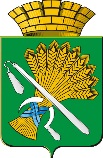 ГЛАВА КАМЫШЛОВСКОГО ГОРОДСКОГО ОКРУГАР А С П О Р Я Ж Е Н И Е от 			2016 года  №		                          г. КамышловОб утверждении административного регламента предоставления муниципальной услуги «Предоставление земельных участков, государственная собственность на которые не разграничена, находящихся на территории Камышловского городского округа, и земельных участков, находящихся в муниципальной собственности, в аренду гражданам и юридическим лицам без проведения торгов на территории Камышловского городского округа»Руководствуясь Федеральным законом от 23 июня 2014 г. №171-ФЗ «О внесении изменений в Земельный кодекс Российской Федерации и отдельные законодательные акты Российской Федерации», Федеральным законом от 06.10.2003 года №131-ФЗ «Об общих принципах организации местного самоуправления в Российской Федерации», Федеральным законом от 27.07.2010 года №210-ФЗ «Об организации предоставления государственных и муниципальных услуг», Уставом Камышловского городского округа:1. Утвердить Административный регламент предоставления муниципальной услуги «Предоставление земельных участков, государственная собственность на которые не разграничена, находящихся на территории Камышловского городского округа, и земельных участков, находящихся в муниципальной собственности, в аренду гражданам и юридическим лицам без проведения торгов на территории Камышловского городского округа» (прилагается).2.	Настоящее распоряжение опубликовать в газете «Камышловские известия» и на официальном сайте Камышловского городского округа в информационно-коммуникационной сети «Интернет».3. Контроль за исполнением настоящего распоряжения возложить на заместителя главы администрации Камышловского городского округа С.А.Сухогузова.Глава Камышловского городского округа			М.Н.ЧухаревУТВЕРЖДЕНраспоряжением главыКамышловского городского округаот ____________ 2016 г. № _____Административный регламент предоставления муниципальной услуги «Предоставление земельных участков, государственная собственность на которые не разграничена, находящихся на территории Камышловского городского округа, и земельных участков, находящихся в муниципальной собственности, в аренду гражданам и юридическим лицам без проведения торгов на территории Камышловского городского округа»Раздел 1. ОБЩИЕ ПОЛОЖЕНИЯПредметом регулирования административного регламента предоставления муниципальной услуги «Предоставление земельных участков, государственная собственность на которые не разграничена, находящихся на территории Камышловского городского округа, и земельных участков, находящихся в муниципальной собственности, в аренду гражданам и юридическим лицам без проведения торгов на территории Камышловского городского округа» (далее - административный регламент, Регламент) являются административные процедуры, обеспечивающие предоставление муниципальной услуги по предоставлению земельных участков, государственная собственность на которые не разграничена, находящихся на территории Камышловского городского округа, и земельных участков, находящихся в муниципальной собственности, в аренду физическим и юридическим лицам без проведения торгов на территории Камышловского городского округа (далее - муниципальная услуга).2. КРУГ ЗАЯВИТЕЛЕЙ2. Заявителями могут быть любые физические, юридические лица, в том числе иностранные граждане, лица без гражданства в соответствии с пунктом 2 статьи 39.6 Земельного кодекса Российской Федерации, за исключением случаев, предусмотренных данным пунктом Регламента (далее - заявители).Настоящий Регламент не распространяется на случаи и порядок предоставления земельных участков в аренду физическим и юридическим лицам по основаниям, предусмотренным подпунктом 15 пункта 2 статьи 39.6, статьей 39.18 Земельного кодекса Российской Федерации.От имени заявителей заявление и иные документы (информацию, сведения, данные), предусмотренные настоящим Регламентом, могут подавать (представлять) лица, уполномоченные в соответствии с законодательством Российской Федерации выступать от имени заявителей при взаимодействии с органами местного самоуправления (далее - представители).3. ТРЕБОВАНИЯ К ПОРЯДКУ ИНФОРМИРОВАНИЯ О ПРЕДОСТАВЛЕНИИ ГОСУДАРСТВЕННОЙ УСЛУГИ4. Органом местного самоуправления Камышловского городского округа, уполномоченным на предоставление муниципальной услуги, предусмотренной настоящим Регламентом, является администрация Камышловского городского округа. Муниципальную услугу, предусмотренную настоящим Регламентом, от имени администрации Камышловского городского округа предоставляет Комитет по управлению имуществом и земельным ресурсам администрации Камышловского городского округа (далее - Комитет).5. Информация о порядке предоставления муниципальной услуги выдается Комитетом по управлению имуществом и земельным ресурсам администрации Камышловского городского округа, (далее – Комитет).Почтовый адрес: 624860, Свердловская область, город Камышлов, улица Свердлова, 41.График работы специалистов Комитета по управлению имуществом и земельным ресурсам администрации Камышловского городского округа:Приемные дни:Вторник с 8.30 - 12.00; 13.00 - 16.30.Телефон специалистов Комитета: (34375) 2-03-37;Телефон председателя Комитета: (34375) 2-50-31.Официальный сайт Камышловского городского округа: gorod-kamyshlov.ru.Также же в информационно-телекоммуникационной сети Интернет на Едином портале государственных и муниципальных услуг (функций) (http://gosuslugi.ru/) (далее - Единый портал);6. Административный регламент исполнения муниципальной услуги размещен в месте предоставления услуги - в фойе на стендах Комитета.7. Граждане могут обратиться за предоставлением услуги в государственное бюджетное учреждении СО "Многофункциональный центр " (далее - МФЦ).Адрес МФЦ: 624860, г. Камышлов, ул. Ленинградская, д. 12.График приема заявителей специалистами МФЦ:Понедельник, среда, четверг, пятница с 09.00 до 18.00, вторник с 9.00 до 20.00, суббота с 9.00 до 15.00, воскресенье выходной.Номер единого справочного телефона многофункционального центра: 8 (343-75) 5-01-90.8. По письменным обращениям ответ на обращение направляется в адрес заявителя в течение 30 дней со дня регистрации письменного обращения, если иное не предусмотрено Федеральным законом от 02.05.2006 №59-ФЗ "О порядке рассмотрения обращений граждан Российской Федерации".9. Информация по вопросам предоставления муниципальной услуги, в том числе о ходе предоставления муниципальной услуги, может быть получена заявителями:1) по телефонам, указанным в пункте 5 настоящего Регламента, в соответствии с графиком работы отдела;2) в порядке личного обращения в соответствии с графиком работы Комитета;3) в порядке письменного обращения, в соответствии с законодательством Российской Федерации;4) с информационных стендов, расположенных в Комитете.Информация по вопросам предоставления муниципальной услуги размещается:1) на информационных стендах, расположенных в Комитете;2) на официальном сайте Камышловского городского округа в сети Интернет: gorod-kamyshlov.ru.Раздел 2. СТАНДАРТ ПРЕДОСТАВЛЕНИЯ МУНИЦИПАЛЬНОЙ УСЛУГИ2.1. НАИМЕНОВАНИЕ МУНИЦИПАЛЬНОЙ УСЛУГИ10. Наименование услуги:Предоставление земельных участков, государственная собственность на которые не разграничена, находящихся на территории Камышловского городского округа, и земельных участков, находящихся в муниципальной собственности, в аренду гражданам и юридическим лицам без проведения торгов на территории Камышловского городского округа.2.2. НАИМЕНОВАНИЕ ИСПОЛНИТЕЛЬНОГО ОРГАНА,ПРЕДОСТАВЛЯЮЩЕГО МУНИЦИПАЛЬНУЮ УСЛУГУ, ОРГАНИЗАЦИИ, ОБРАЩЕНИЕ В КОТОРУЮ НЕОБХОДИМО ДЛЯ ПРЕДОСТАВЛЕНИЯ МУНИЦИПАЛЬНОЙ УСЛУГИ11. Органом, уполномоченным на предоставление муниципальной услуги, предусмотренной настоящим Регламентом, является администрация Камышловского городского округа. Муниципальную услугу, предусмотренную настоящим Регламентом, от имени Администрации предоставляет Комитет по управлению имуществом и земельным ресурсам администрации Камышловского городского округа, а именно специалисты Комитета (далее - специалисты Комитета).12. В предоставлении муниципальной услуги участвуют также Управление Федеральной службы государственной регистрации, кадастра и картографии по Свердловской области, филиал ФГБУ "ФКП Росреестра" по Свердловской области, государственное бюджетное учреждение Свердловской области "Многофункциональный центр".13. В соответствии с пунктом 3 части 1 статьи 7 Федерального закона от 27 июля 2010 года № 210-ФЗ "Об организации предоставления государственных и муниципальных услуг" запрещается требовать от заявителя осуществления действий, в том числе согласований, необходимых для получения муниципальной услуги и связанных с обращением в иные государственные органы и организации, за исключением получения услуг, включенных в перечень услуг, которые являются необходимыми и обязательными для предоставления муниципальных услуг, утвержденный нормативным правовым актом Свердловской области.2.3. ОПИСАНИЕ РЕЗУЛЬТАТА ПРЕДОСТАВЛЕНИЯ МУНИЦИПАЛЬНОЙ УСЛУГИ14. Результатом предоставления муниципальной услуги является представление заявителю проекта договора аренды земельного участка.Заявителю может быть отказано в предоставлении муниципальной услуги по основаниям, указанным в пункте 23 настоящего Регламента.2.4. СРОК ПРЕДОСТАВЛЕНИЯ МУНИЦИПАЛЬНОЙ УСЛУГИ15. Комитет предоставляет муниципальную услугу, в том числе с учетом необходимости обращения в организации, участвующие в предоставлении муниципальной услуги, в срок не позднее тридцати дней со дня регистрации заявления в Администрации.Срок выдачи (направления) документов, являющихся результатом предоставления муниципальной услуги, составляет не более тридцати дней со дня регистрации заявления в Администрации.Сроки передачи документов из МФЦ в Комитет не входят в общий срок предоставления услуги.2.5. ПЕРЕЧЕНЬ НОРМАТИВНЫХ ПРАВОВЫХ АКТОВ,РЕГУЛИРУЮЩИХ ОТНОШЕНИЯ, ВОЗНИКАЮЩИЕ В СВЯЗИС ПРЕДОСТАВЛЕНИЕМ МУНИЦИПАЛЬНОЙ УСЛУГИ16. Перечень нормативных правовых актов Российской Федерации и нормативных правовых актов Свердловской области, регулирующих отношения, возникающие в связи с предоставлением муниципальной услуги:Конституция Российской Федерации, принятая всенародным голосованием 12 декабря 1993 года;Гражданский кодекс Российской Федерации от 30.11.1994 №51-ФЗ;Градостроительный кодекс Российской Федерации от 29.12.2004 №190-ФЗ;Земельный кодекс Российской Федерации от 25.10.2001 №136-ФЗ;Федеральный закон от 21 июля 1997 года №122-ФЗ "О государственной регистрации прав на недвижимое имущество и сделок с ним";Федеральный закон от 25 октября 2001 года №137-ФЗ "О введении в действие Земельного кодекса Российской Федерации";Федеральный закон от 29 декабря 2004 года №191-ФЗ "О введении в действие Градостроительного кодекса Российской Федерации";Федеральный закон от 24 июля 2007 года №221-ФЗ "О государственном кадастре недвижимости";Федеральный закон от 27 июля 2010 года №210-ФЗ "Об организации предоставления государственных и муниципальных услуг";Приказ Минэкономразвития России от 12.01.2015 года №1 "Об утверждении перечня документов, подтверждающих право заявителя на приобретение земельного участка без проведения торгов";Закон Свердловской области от 07 июля 2004 года №18-ОЗ "Об особенностях регулирования земельных отношений на территории Свердловской области";Устав Камышловского городского округа;иные нормативные правовые акты Российской Федерации, нормативные правовые акты Свердловской области, нормативные правовые акты Камышловского городского округа.2.6. ИСЧЕРПЫВАЮЩИЙ ПЕРЕЧЕНЬ ДОКУМЕНТОВ, НЕОБХОДИМЫХ В СООТВЕТСТВИИ С НОРМАТИВНЫМИ ПРАВОВЫМИ АКТАМИ ДЛЯ ПРЕДОСТАВЛЕНИЯ МУНИЦИПАЛЬНОЙ УСЛУГИ, ПОДЛЕЖАЩИХ ПРЕДСТАВЛЕНИЮ ЗАЯВИТЕЛЕМ17. Исчерпывающий перечень документов, необходимых в соответствии с нормативными правовыми актами для предоставления муниципальной услуги, подлежащих представлению заявителем:1) заявление в письменной форме, оформленное по образцу согласно приложению №1 к настоящему Регламенту и содержащее следующую информацию:фамилия, имя, отчество, место жительства заявителя и реквизиты документа, удостоверяющего личность заявителя (для гражданина);наименование и место нахождения заявителя (для юридического лица), а также государственный регистрационный номер записи о государственной регистрации юридического лица в едином государственном реестре юридических лиц, идентификационный номер налогоплательщика, за исключением случаев, если заявителем является иностранное юридическое лицо;кадастровый номер испрашиваемого земельного участка;основание предоставления земельного участка без проведения торгов на территории Камышловского городского округа из числа оснований, предусмотренных пунктом 2 статьи 39.6 Земельного кодекса Российской Федерации;вид права, на котором заявитель желает приобрести земельный участок, если предоставление земельного участка указанному заявителю допускается на нескольких видах прав;цель использования земельного участка;реквизиты решения о предварительном согласовании предоставления земельного участка в случае, если испрашиваемый земельный участок образовывался или его границы уточнялись на основании данного решения;почтовый адрес и (или) адрес электронной почты для связи с заявителем;2) копия документа, удостоверяющего личность заявителя (заявителей), являющегося физическим лицом, либо личность представителя физического или юридического лица заявителя (заявителей);3) в случае, если от имени заявителя заявление подается его представителем, то к заявлению прилагается копия документа, подтверждающего полномочия представителя;4) документы, подтверждающие право заявителя на предоставление земельного участка без проведения торгов на территории Камышловского городского округа, в соответствии с пунктом 2 статьи 39.6 Земельного кодекса Российской Федерации и предусмотренные перечнем, установленным уполномоченным Правительством Российской Федерации федеральным органом исполнительной власти;5) заверенный перевод на русский язык документов о государственной регистрации юридического лица в соответствии с законодательством иностранного государства в случае, если заявителем является иностранное юридическое лицо;6) сообщение заявителя (ей) о перечне зданий, сооружений, расположенных на земельном участке (в случае предоставления в аренду с множественностью лиц на стороне арендатора) по форме (приложение №2 к настоящему Регламенту).Форму заявления (приложение №1 к настоящему Регламенту) можно получить непосредственно в Комитете, а также на официальном сайте Камышловского городского округа и на Едином портале государственных и муниципальных услуг (функций).Копии документов изготавливаются заявителем самостоятельно. Подлинник документа предоставляется для сравнения.В случае, если заявление о предоставлении муниципальной услуги, предусмотренной настоящим Регламентом, подается в форме электронного документа (в том числе с использованием Единого портала государственных и муниципальных услуг (функций) или Портала государственных или муниципальных услуг (функций) Свердловской области), прилагаемые к заявлению документы могут быть также поданы в форме электронных документов. Заявление, подаваемое в форме электронного документа, и прилагаемые к нему документы, подаваемые в форме электронных документов, подписываются электронной подписью в соответствии с требованиями Федерального закона от 6 апреля 2011 года №63-ФЗ "Об электронной подписи" и требованиями Федерального закона от 27 июля 2010 года №210-ФЗ "Об организации предоставления государственных и муниципальных услуг".2.7. ИСЧЕРПЫВАЮЩИЙ ПЕРЕЧЕНЬ ДОКУМЕНТОВ,НЕОБХОДИМЫХ ДЛЯ ПРЕДОСТАВЛЕНИЯ МУНИЦИПАЛЬНОЙ УСЛУГИ, КОТОРЫЕ НАХОДЯТСЯ В РАСПОРЯЖЕНИИ ИНЫХ ОРГАНОВ, УЧАСТВУЮЩИХ В ПРЕДОСТАВЛЕНИИ МУНИЦИПАЛЬНОЙ УСЛУГИ18. Документами, необходимыми для предоставления муниципальной услуги, которые находятся в распоряжении иных государственных органов, участвующих в предоставлении муниципальной услуги, и которые заявитель вправе представить по собственной инициативе, являются следующие документы:1) кадастровый паспорт испрашиваемого земельного участка либо кадастровая выписка об испрашиваемом земельном участке;2) кадастровый паспорт здания, сооружения, расположенного на испрашиваемом земельном участке;3) кадастровый паспорт помещения, в случае обращения собственника помещения, в здании, сооружении, расположенного на испрашиваемом земельном участке;4) выписка из Единого государственного реестра прав на недвижимое имущество и сделок с ним о правах на земельный участок либо уведомление об отсутствии в ЕГРП запрашиваемых сведений о зарегистрированных правах на земельный участок;5) выписка из Единого государственного реестра прав на недвижимое имущество и сделок с ним о правах на здание, сооружение, находящиеся на приобретаемом земельном участке либо уведомление об отсутствии в ЕГРП запрашиваемых сведений о зарегистрированных правах на здания, сооружения;6) выписка из ЕГРЮЛ о юридическом лице, являющемся заявителем, выписка из ЕГРИП об индивидуальном предпринимателе, являющемся заявителем.Документы, указанные в пункте 18 настоящего Регламента, заявитель может представить самостоятельно.Непредставление заявителем указанных в пункте 18 документов, не является основанием для отказа заявителю в предоставлении муниципальной услуги.2.8. УКАЗАНИЕ НА ЗАПРЕТ ТРЕБОВАТЬ ОТ ЗАЯВИТЕЛЯ ПРЕДСТАВЛЕНИЯ ДОКУМЕНТОВ И ИНФОРМАЦИИ ИЛИ ОСУЩЕСТВЛЕНИЯ ДЕЙСТВИЙ19. Специалисты Комитета в процессе предоставления муниципальной услуги не вправе требовать от заявителя:1) представления документов и информации или осуществления действий, представление или осуществление которых не предусмотрено нормативными правовыми актами, регулирующими отношения, возникающие в связи предоставлением муниципальной услуги;2) представления документов и информации, которые в соответствии с нормативными правовыми актами Российской Федерации, нормативными правовыми актами Правительства Свердловской области и муниципальными правовыми актами находятся в распоряжении органов местного самоуправления, предоставляющих муниципальную услугу, и (или) подведомственных государственным органам и органам местного самоуправления организаций, участвующих в предоставлении государственных или муниципальных услуг, за исключением документов, указанных в части 6 статьи 7 Федерального закона №210-ФЗ.2.9. ИСЧЕРПЫВАЮЩИЙ ПЕРЕЧЕНЬ ОСНОВАНИЙ ДЛЯ ОТКАЗА В ПРИЕМЕ ДОКУМЕНТОВ, НЕОБХОДИМЫХ ДЛЯ ПРЕДОСТАВЛЕНИЯМУНИЦИПАЛЬНОЙ УСЛУГИ20. Основания для отказа в приеме документов, необходимых для предоставления муниципальной услуги отсутствуют.21. В течение десяти дней со дня поступления заявления о предоставлении земельного участка, Администрация возвращает это заявление заявителю, если оно не соответствует положениям пункта 17 настоящего Регламента, подано в иной уполномоченный орган или к заявлению не приложены документы, предоставляемые в соответствии с пунктом 17 настоящего Регламента. При этом Администрация указывает причины возврата заявления.2.10. ИСЧЕРПЫВАЮЩИЙ ПЕРЕЧЕНЬ ОСНОВАНИЙДЛЯ ПРИОСТАНОВЛЕНИЯ ИЛИ ОТКАЗАВ ПРЕДОСТАВЛЕНИИ МУНИЦИПАЛЬНОЙ УСЛУГИ22. Оснований для приостановления предоставления муниципальной услуги не предусмотрено.23. В предоставлении муниципальной услуги может быть отказано в случаях, предусмотренных статьей 39.16 Земельного кодекса РФ, а также:1) текст письменного обращения не поддается прочтению.2.11. ПЕРЕЧЕНЬ УСЛУГ, КОТОРЫЕ ЯВЛЯЮТСЯНЕОБХОДИМЫМИ И ОБЯЗАТЕЛЬНЫМИ ДЛЯ ПРЕДОСТАВЛЕНИЯМУНИЦИПАЛЬНОЙ УСЛУГИ, В ТОМ ЧИСЛЕ СВЕДЕНИЯО ДОКУМЕНТЕ (ДОКУМЕНТАХ), ВЫДАВАЕМОМ (ВЫДАВАЕМЫХ)ОРГАНИЗАЦИЯМИ, УЧАСТВУЮЩИМИ В ПРЕДОСТАВЛЕНИИМУНИЦИПАЛЬНОЙ УСЛУГИ24. Услуги, которые являются необходимыми и обязательными для предоставления муниципальной услуги, в том числе сведения о документе (документах), выдаваемом (выдаваемых) организациями, участвующими в предоставлении муниципальной услуги, не предусмотрены.2.12. ПОРЯДОК, РАЗМЕР И ОСНОВАНИЯ ВЗИМАНИЯГОСУДАРСТВЕННОЙ ПОШЛИНЫ ИЛИ ИНОЙ ПЛАТЫ,ВЗИМАЕМОЙ ЗА ПРЕДОСТАВЛЕНИЕ МУНИЦИПАЛЬНОЙ УСЛУГИ25. За предоставление муниципальной услуги государственная пошлина не взимается.2.13. ПОРЯДОК, РАЗМЕР И ОСНОВАНИЯ ВЗИМАНИЯ ПЛАТЫЗА ПРЕДОСТАВЛЕНИЕ УСЛУГ, КОТОРЫЕ ЯВЛЯЮТСЯНЕОБХОДИМЫМИ И ОБЯЗАТЕЛЬНЫМИ ДЛЯ ПРЕДОСТАВЛЕНИЯМУНИЦИПАЛЬНОЙ УСЛУГИ, ВКЛЮЧАЯ ИНФОРМАЦИЮО МЕТОДИКЕ РАСЧЕТА РАЗМЕРА ТАКОЙ ПЛАТЫ26. Плата за предоставление муниципальной услуги не предусмотрена.2.14. МАКСИМАЛЬНЫЙ СРОК ОЖИДАНИЯ В ОЧЕРЕДИ ПРИ ПОДАЧЕЗАПРОСА О ПРЕДОСТАВЛЕНИИ МУНИЦИПАЛЬНОЙ УСЛУГИ,УСЛУГИ, ПРЕДОСТАВЛЯЕМОЙ ОРГАНИЗАЦИЕЙ, УЧАСТВУЮЩЕЙВ ПРЕДОСТАВЛЕНИИ МУНИЦИПАЛЬНОЙ УСЛУГИ, И ПРИ ПОЛУЧЕНИИ РЕЗУЛЬТАТА ПРЕДОСТАВЛЕНИЯ ТАКИХ УСЛУГ27. Время ожидания заявителями в очереди при подаче запроса о предоставлении муниципальной услуги и при получении результата предоставления муниципальной услуги не должно превышать 15 минут.2.15. СРОК И ПОРЯДОК РЕГИСТРАЦИИ ЗАПРОСА ЗАЯВИТЕЛЯО ПРЕДОСТАВЛЕНИИ МУНИЦИПАЛЬНОЙ УСЛУГИ И УСЛУГИ,ПРЕДОСТАВЛЯЕМОЙ ОРГАНИЗАЦИЕЙ, УЧАСТВУЮЩЕЙ В ПРЕДОСТАВЛЕНИИ МУНИЦИПАЛЬНОЙ УСЛУГИ, В ТОМ ЧИСЛЕ В ЭЛЕКТРОННОЙ ФОРМЕ28. Заявление о предоставлении муниципальной услуги и услуги, предоставляемой организацией, участвующей в предоставлении муниципальной услуги, в том числе в электронной форме, регистрируется непосредственно в день подачи такого заявления Администрацией.2.16. ТРЕБОВАНИЯ К ПОМЕЩЕНИЯМ, В КОТОРЫХ ПРЕДОСТАВЛЯЕТСЯ МУНИЦИПАЛЬНАЯ УСЛУГА, В ТОМ ЧИСЛЕ ПРЕДОСТАВЛЯЕМАЯ ОРГАНИЗАЦИЕЙ, УЧАСТВУЮЩЕЙ В ПРЕДОСТАВЛЕНИИ МУНИЦИПАЛЬНОЙ УСЛУГИ, К МЕСТУ ОЖИДАНИЯ И ПРИЕМА ЗАЯВИТЕЛЕЙ, РАЗМЕЩЕНИЮ И ОФОРМЛЕНИЮ ВИЗУАЛЬНОЙ, ТЕКСТОВОЙ И МУЛЬТИМЕДИЙНОЙ ИНФОРМАЦИИ О ПОРЯДКЕ ПРЕДОСТАВЛЕНИЯ ТАКИХ УСЛУГ29. Помещения для работы с заявителями (далее-помещения) размещаются в здании Администрации и здании МФЦ (далее-здания). Помещения оборудуются в соответствии с санитарными и противопожарными нормами и правилами.Помещения оборудуются вывесками с указанием режима приема заявителей специалистами отдела, осуществляющего прием документов.На территории, прилегающей к зданиям, имеются места для парковки автотранспортных средств. Доступ к парковочным местам является бесплатным.Вход в здание, оформляется вывесками, содержащими наименование организаций.Места ожидания оборудуются в соответствии с санитарными и противопожарными нормами и правилами.В местах для информирования заявителей, получения информации и заполнения необходимых документов размещаются информационные стенды, столы и стулья.Вход и передвижение по помещениям, в которых проводится прием граждан, не должны создавать затруднений для лиц с ограниченными возможностями.2.17. ПОКАЗАТЕЛИ ДОСТУПНОСТИ И КАЧЕСТВАМУНИЦИПАЛЬНОЙ УСЛУГИ, В ТОМ ЧИСЛЕ КОЛИЧЕСТВО ВЗАИМОДЕЙСТВИЙ ЗАЯВИТЕЛЯ С ДОЛЖНОСТНЫМИ ЛИЦАМИ ПРИ ПРЕДОСТАВЛЕНИИ МУНИЦИПАЛЬНОЙ УСЛУГИ И ИХ ПРОДОЛЖИТЕЛЬНОСТЬ, ВОЗМОЖНОСТЬ ПОЛУЧЕНИЯ МУНИЦИПАЛЬНОЙ УСЛУГИ В МНОГОФУНКЦИОНАЛЬНОМ ЦЕНТРЕПРЕДОСТАВЛЕНИЯ ГОСУДАРСТВЕННЫХ И МУНИЦИПАЛЬНЫХ УСЛУГ, ВОЗМОЖНОСТЬ ПОЛУЧЕНИЯ ИНФОРМАЦИИ О ХОДЕ ПРЕДОСТАВЛЕНИЯ МУНИЦИПАЛЬНОЙ УСЛУГИ, В ТОМ ЧИСЛЕ С ИСПОЛЬЗОВАНИЕМ ИНФОРМАЦИОННО-КОММУНИКАЦИОННЫХ ТЕХНОЛОГИЙ30. Показателями доступности и качества муниципальной услуги являются:1) соотношение одобренных обращений к общему количеству поступивших;2) количество жалоб, поступивших в орган, ответственный за предоставление муниципальной услуги, на организацию приема заявителей;3) количество удовлетворенных судами исков, поданных в отношении органов и организаций, предоставляющих муниципальную услугу, в части вопросов, касающихся неправомерных действий, в связи с принятыми решениями об отказах в предоставлении муниципальной услуги;4) соблюдение сроков предоставления муниципальной услуги;5) количество поступивших жалоб в адрес должностных лиц, ответственных за предоставление муниципальной услуги;6) количество взаимодействий заявителя с должностными лицами при предоставлении муниципальной услуги и их продолжительность;7) возможность получения муниципальной услуги в государственном бюджетном учреждении Свердловской области "Многофункциональный центр";8) возможность получения информации о ходе предоставления муниципальной услуги, в том числе с использованием информационно-коммуникационных технологий.Заявитель на стадии рассмотрения его запроса Комитетом имеет право:1) получать уведомление о направлении обращения в органы и организации, в компетенцию которых входит разрешение поставленных в обращении вопросов;2) обращаться с жалобой на принятое по обращению решение или на действие (бездействие) в связи с рассмотрением обращения в административном и (или) судебном порядке в соответствии с законодательством Российской Федерации;3) обращаться с заявлением о прекращении рассмотрения обращения;4) осуществлять иные действия, не противоречащие настоящему Регламенту.Должностные лица Комитета обеспечивают:1) объективное, всестороннее и своевременное рассмотрение запросов заявителей муниципальной услуги;2) получение необходимых для рассмотрения письменных запросов заявителей муниципальной услуги документов и материалов в других органах и организациях и у других должностных лиц, за исключением судов, органов дознания и органов предварительного следствия;3) принятие мер, направленных на восстановление или защиту нарушенных прав, свобод и законных интересов граждан.Параметрами полноты и качества ответа на запрос являются:1) наличие ответов на все поставленные в обращении вопросы;2) четкость, логичность и простота изложения;3) соблюдение при оформлении письменного ответа на обращения общепринятых правил, правил и стандартов делопроизводства.31. В процессе предоставления муниципальной услуги заявитель вправе обращаться в Комитет, в том числе за получением информации о ходе предоставления муниципальной услуги, лично, по почте, через государственное бюджетное учреждение Свердловской области "Многофункциональный центр" либо с использованием информационно-телекоммуникационных технологий, включая использование Единого портала государственных и муниципальных услуг, Портала государственных муниципальных услуг (функций) Свердловской области, универсальной электронной карты и других средств информационно-телекоммуникационных технологий в случаях и порядке, установленных действующим законодательством, в форме электронных документов.2.18. ИНЫЕ ТРЕБОВАНИЯ, В ТОМ ЧИСЛЕ УЧИТЫВАЮЩИЕ ОСОБЕННОСТИ ПРЕДОСТАВЛЕНИЯ МУНИЦИПАЛЬНОЙ УСЛУГИ В МНОГОФУНКЦИОНАЛЬНЫХ ЦЕНТРАХ ПРЕДОСТАВЛЕНИЯ ГОСУДАРСТВЕННЫХ И МУНИЦИПАЛЬНЫХ УСЛУГ И ОСОБЕННОСТИ ПРЕДОСТАВЛЕНИЯ МУНИЦИПАЛЬНОЙ УСЛУГИВ ЭЛЕКТРОННОЙ ФОРМЕ32. Муниципальная услуга также предоставляется через государственное бюджетное учреждение Свердловской области "Многофункциональный центр " (далее - МФЦ) в части приема документов, необходимых для предоставления муниципальной услуги, и выдачи результата предоставления муниципальной услуги.Муниципальная услуга предоставляется в электронном виде.Раздел 3. СОСТАВ, ПОСЛЕДОВАТЕЛЬНОСТЬ И СРОКИ ВЫПОЛНЕНИЯАДМИНИСТРАТИВНЫХ ПРОЦЕДУР (ДЕЙСТВИЙ),ТРЕБОВАНИЯ К ПОРЯДКУ ИХ ВЫПОЛНЕНИЯ3.1. АДМИНИСТРАТИВНЫЕ ПРОЦЕДУРЫ33. Муниципальная услуга включает в себя следующие административные процедуры:1) прием и регистрация документов;2) проведение экспертизы документов;3) возврат заявления (в соответствии с пунктом 35 настоящего регламента);4) формирование и направление межведомственного запроса о предоставлении документов, необходимых для предоставления муниципальной услуги, в государственные органы и иные органы, участвующие в предоставлении муниципальной услуги;5) подготовка проекта договора аренды либо принятие решения об отказе в предоставлении муниципальной услуги (письменный ответ заявителю).Максимальное время, затраченное на выполнение всех административных процедур, не должно превышать 30 дней.Блок-схема предоставления муниципальной услуги приведена в приложении №3 к настоящему Регламенту.3.2. ПРИЕМ И РЕГИСТРАЦИЯ ДОКУМЕНТОВ34. Основанием для начала административной процедуры является регистрация заявления в Администрации. Специалист Администрации, ответственный за регистрацию заявлений, регистрирует поступивший запрос с документами в день его получения. Максимальное время, затраченное на указанное административное действие, не должно превышать 10 минут в течение одного рабочего дня, в котором поступило заявление.Зарегистрированное заявление направляется на рассмотрение Главе Камышловского городского округа. Максимальное время, затраченное на указанное административное действие, не должно превышать одного рабочего дня.После резолюции главы КГО заявление регистрируется в Комитете, специалистом ответственным за регистрацию заявлений, в день его получения. Максимальное время, затраченное на указанное административное действие, не должно превышать 10 минут в течение одного рабочего дня.Способом фиксации результата выполнения административной процедуры является регистрация заявления на получение муниципальной услуги в программном комплексе «ТЭКСИ-СОФТ» с последующей передачей на рассмотрение председателю КомитетаРезультатом административной процедуры является поступление зарегистрированного заявления на получение муниципальной услуги на рассмотрение председателю Комитета.3.3. ПРОВЕДЕНИЕ ЭКСПЕРТИЗЫ ДОКУМЕНТОВ35. Основанием для начала административной процедуры является поступление к председателю Комитета заявления на предоставление муниципальной услуги с документами.Председатель Комитета поручает рассмотрение зарегистрированного запроса на предоставление муниципальной услуги с документами специалисту отдела. Максимальное время, затраченное на указанное административное действие, составляет 1 день.Специалист отдела:- проводит экспертизу заявления на предоставление муниципальной услуги и приложенных к нему документов.При наличии оснований осуществляет подготовку ответа о возврате заявления, в соответствии с пунктом 21 настоящего Регламента.Максимальное время, затраченное на указанное административное действие, составляет 7 дней.3.4. ФОРМИРОВАНИЕ И НАПРАВЛЕНИЕ МЕЖВЕДОМСТВЕННОГО ЗАПРОСА О ПРЕДОСТАВЛЕНИИ ДОКУМЕНТОВ, НЕОБХОДИМЫХ ДЛЯ ПРЕДОСТАВЛЕНИЯ МУНИЦИПАЛЬНОЙ УСЛУГИ, В ГОСУДАРСТВЕННЫЕ ОРГАНЫ И ИНЫЕ ОРГАНЫ, УЧАСТВУЮЩИЕ В ПРЕДОСТАВЛЕНИИ МУНИЦИПАЛЬНОЙ УСЛУГИ36. Основанием для начала административной процедуры по формированию и направлению межведомственного запроса о предоставлении документов, необходимых для предоставления муниципальной услуги, в государственные органы и иные органы, участвующие в предоставлении муниципальной услуги, является получение специалистом Комитета зарегистрированного заявления на предоставление муниципальной услуги и отсутствие оснований для возврата заявления.37. Формирование и направление межведомственного запроса осуществляется в случае непредставления заявителем документов, необходимых для предоставления муниципальной услуги, предусмотренных пунктом 18 настоящего Регламента.Межведомственный запрос формируется и направляется в форме электронного документа, подписанного усиленной квалифицированной электронной подписью, по каналам системы межведомственного электронного взаимодействия (далее - СМЭВ).При отсутствии технической возможности формирования и направления межведомственного запроса в форме электронного документа по каналам СМЭВ межведомственный запрос направляется на бумажном носителе по почте, по факсу с одновременным его направлением по почте или курьерской доставкой.38. Межведомственный запрос формируется в соответствии с требованиями статьи 7.2 Федерального закона №210-ФЗ и подписывается специалистом Комитета.39. Максимальное время, затраченное на административную процедуру, не должно превышать 5 дней.3.5. ПОДГОТОВКА ПРОЕКТА ДОГОВОРА АРЕНДЫ ЛИБО ПРИНЯТИЕ РЕШЕНИЯ ОБ ОТКАЗЕ В ПРЕДОСТАВЛЕНИИ МУНИЦИПАЛЬНОЙ УСЛУГИ40. Основанием для начала административной процедуры является получение необходимой информации из органов (организаций), участвующих в предоставлении муниципальной услуги, окончание проведения экспертизы документов.Максимальное время, затраченное на административную процедуру, не должно превышать 10 дней.В случае наличия оснований для отказа в предоставлении муниципальной услуги, указанных в пункте 21 настоящего Регламента, специалист Комитета готовит проект письма об отказе в предоставлении муниципальной услуги и передает его Главе Камышловского городского округа для подписания.Максимальный срок выполнения данного действия составляет 9 дней.В случае отсутствия оснований для отказа в предоставлении муниципальной услуги, указанных в пункте 21 настоящего Регламента, специалист Комитета обеспечивает подготовку проекта договора аренды.Максимальный срок выполнения данного действия составляет 9 дней;Юридическим фактом, инициирующим начало административной процедуры, является наличие полного комплекта документов для предоставления муниципальной услуги.41. В случае, если здание, сооружение, расположенное на земельном участке, раздел которого невозможно осуществить без нарушений требований к образуемым или измененным земельным участкам, или помещения в указанных здании, сооружении принадлежат нескольким лицам на праве частной собственности либо на таком земельном участке расположены несколько зданий, сооружений, принадлежащих нескольким лицам на праве частной собственности, эти лица имеют право на приобретение такого земельного участка в аренду с множественностью лиц на стороне арендатора.Любой из заинтересованных правообладателей здания, сооружения или помещений в них вправе обратиться самостоятельно в уполномоченный орган с заявлением о предоставлении земельного участка в аренду.42. В течении тридцати дней со дня получения заявления от одного из правообладателей здания, сооружения или помещений в них Комитет направляет иным правообладателям здания, сооружения или помещений в них, имеющим право на заключение договора аренды земельного участка, подписанный проект договора аренды с множественностью лиц на стороне арендатора.В течение тридцати дней со дня направления проекта договора аренды земельного участка правообладатели здания, сооружения или помещений в них обязаны подписать этот договор аренды и представить его в уполномоченный орган. Договор аренды земельного участка заключается с лицами, которые подписали этот договор аренды и представили его в уполномоченный орган в указанный срок.Способом фиксации результата административной процедуры является оформление договора аренды земельного участка на бумажном носителе с присвоением ему регистрационного номера и занесением данного номера в базу данных в порядке делопроизводства.43. Специалист Комитета осуществляет передачу подписанного письма об отказе в предоставлении муниципальной услуги заявителю лично, либо почтой по адресу, указанному в запросе на предоставление муниципальной услуги.В случае получения документов лично, заявитель на копиях проставляет отметку о получении документов с указанием даты получения документов и расшифровкой подписи лица, получившего документы.Максимальный срок для выполнения данного действия составляет 1 день.Раздел 4. КОНТРОЛЬ ЗА ПРЕДОСТАВЛЕНИЕМ МУНИЦИПАЛЬНОЙ УСЛУГИ4.1. ПОРЯДОК ОСУЩЕСТВЛЕНИЯ ТЕКУЩЕГО КОНТРОЛЯ ЗА СОБЛЮДЕНИЕМ И ИСПОЛНЕНИЕМ ОТВЕТСТВЕННЫМИ ДОЛЖНОСТНЫМИ ЛИЦАМИ ПОЛОЖЕНИЙ РЕГЛАМЕНТА И ИНЫХНОРМАТИВНЫХ ПРАВОВЫХ АКТОВ, УСТАНАВЛИВАЮЩИХ ТРЕБОВАНИЯ К ПРЕДОСТАВЛЕНИЮ МУНИЦИПАЛЬНОЙ УСЛУГИ, А ТАКЖЕ ПРИНЯТИЕМ ИМИ РЕШЕНИЙ44. Текущий контроль предоставления специалистами Комитета муниципальной услуги осуществляется председателем Комитета.Текущий контроль соблюдения специалистами Комитета положений настоящего Регламента, иных нормативных правовых актов Российской Федерации и нормативных правовых актов Свердловской области осуществляется путем проведения согласования документов.Текущий контроль осуществляется систематически на протяжении всей последовательности действий, входящих в состав административных процедур по предоставлению муниципальной услуги.4.2. ПОРЯДОК И ПЕРИОДИЧНОСТЬ ОСУЩЕСТВЛЕНИЯ ПЛАНОВЫХ И ВНЕПЛАНОВЫХ ПРОВЕРОК ПОЛНОТЫ И КАЧЕСТВА ПРЕДОСТАВЛЕНИЯ МУНИЦИПАЛЬНОЙ УСЛУГИ, В ТОМ ЧИСЛЕ ПОРЯДОК И ФОРМЫ КОНТРОЛЯ ЗА ПОЛНОТОЙ И КАЧЕСТВОМ ПРЕДОСТАВЛЕНИЯ МУНИЦИПАЛЬНОЙ УСЛУГИ45. Проверка полноты и качества предоставления муниципальной услуги специалистами Комитета осуществляется заместителем главы администрации КГО по экономике. Проверка полноты и качества предоставления муниципальной услуги осуществляется в двух формах: плановой и внеплановой.Плановые проверки полноты и качества предоставления муниципальной услуги осуществляются:1) в соответствии с утвержденными календарными планами целевых проверок администрации;2) в соответствии с требованиями нормативных правовых актов Камышловского городского округа, устанавливающих формы отчетности о предоставлении муниципальной услуги.Внеплановые проверки полноты и качества предоставления муниципальной услуги осуществляются в связи с рассмотрением поступивших в администрацию жалоб в отношении действий (бездействия) должностных лиц и принятых ими решений при предоставлении муниципальной услуги либо по результатам текущего контроля.По результатам проверок полноты и качества предоставления муниципальной услуги принимаются меры, направленные на устранение выявленных нарушений и их причин, соблюдение законности и правопорядка при реализации административных процедур.4.3. ОТВЕТСТВЕННОСТЬ ДОЛЖНОСТНЫХ ЛИЦ ЗА ДЕЙСТВИЯ (БЕЗДЕЙСТВИЕ), ПРИНИМАЕМЫЕ (ОСУЩЕСТВЛЯЕМЫЕ) ИМИ В ХОДЕ ПРЕДОСТАВЛЕНИЯ МУНИЦИПАЛЬНОЙ УСЛУГИ46. Специалисты Комитета несут персональную ответственность за соблюдение сроков и порядка выполнения административных процедур, установленных настоящим Регламентом.Раздел 5. ДОСУДЕБНЫЙ (ВНЕСУДЕБНЫЙ) ПОРЯДОК ОБЖАЛОВАНИЯ ДЕЙСТВИЙ (БЕЗДЕЙСТВИЯ) И РЕШЕНИЙ, ОСУЩЕСТВЛЯЕМЫХ (ПРИНЯТЫХ) В ХОДЕ ПРЕДОСТАВЛЕНИЯ МУНИЦИПАЛЬНОЙ УСЛУГИ47. Заинтересованное лицо вправе обжаловать действия (бездействие) и решения, принятые (осуществляемые) в ходе предоставления муниципальной услуги должностным лицом Комитета, ответственного за предоставление муниципальной услуги – председателю Комитета, главе Камышловского городского округа.48. Предметом жалобы могут являться действия (бездействие) и решения, осуществленные (принятые) его должностными лицами, муниципальными служащими при предоставлении муниципальной услуги.Заинтересованное лицо может обратиться с жалобой, в том числе в следующих случаях:1) нарушение срока регистрации заявления;2) нарушение срока предоставления муниципальной услуги;3) требование у заинтересованного лица документов, не предусмотренных нормативными правовыми актами Российской Федерации, нормативными правовыми актами Свердловской области, в том числе настоящим административным регламентом, для предоставления муниципальной услуги;4) отказ в приеме документов, предоставление которых предусмотрено нормативными правовыми актами Российской Федерации, нормативными правовыми актами Свердловской области, в том числе настоящим административным регламентом, для предоставления муниципальной услуги, у заинтересованного лица;5) отказ в предоставлении муниципальной услуги, если основания отказа не предусмотрены федеральными законами и принятыми в соответствии с ними иными нормативными правовыми актами Российской Федерации, нормативными правовыми актами Камышловского городского округа, в том числе настоящим административным регламентом;6) требование внесения заинтересованным лицом при предоставлении муниципальной услуги платы, не предусмотренной нормативными правовыми актами Российской Федерации, нормативными правовыми актами Камышловского городского округа, в том числе настоящим Административным регламентом.49. Основанием для начала процедуры досудебного обжалования является поступление жалобы на действия (бездействие) и решения, принятые (осуществляемые) в ходе предоставления муниципальной услуги.Жалоба может быть направлена по почте, через многофункциональный центр, с использованием информационно-телекоммуникационной сети Интернет, официального сайта администрации, единого портала государственных и муниципальных услуг либо регионального портала государственных и муниципальных Свердловской области, а также может быть принята при личном приеме заявителя.50. Прием жалоб в письменной форме осуществляется Администрацией по месту предоставления муниципальной услуги. Время приема жалоб должно совпадать со временем предоставления муниципальной услуги.51. Жалоба должна содержать:1) наименование органа, предоставляющего муниципальную услугу, должностного лица органа, либо муниципального служащего, решения и действия (бездействие) которых обжалуются;2) фамилию, имя, отчество (последнее - при наличии), сведения о месте жительства заявителя - физического лица либо наименование, сведения о месте нахождения заявителя - юридического лица, а также номер (номера) контактного телефона, адрес (адреса) электронной почты (при наличии) и почтовый адрес, по которым должен быть направлен ответ заинтересованному лицу;3) сведения об обжалуемых решениях и действиях (бездействии) органа, предоставляющего муниципальную услугу, должностного лица органа, либо муниципального служащего;4) доводы, на основании которых заявитель не согласен с решением и действиями (бездействием) органа, предоставляющего муниципальную услугу, должностного лица органа, либо муниципального служащего.Заявителем могут быть представлены документы (при наличии), подтверждающие доводы, изложенные в жалобе, либо их копии.В случае подачи жалобы при личном приеме заявитель представляет документ, удостоверяющий его личность в соответствии с законодательством Российской Федерации.52. В случае, если жалоба подается через представителя заявителя, также представляется документ, подтверждающий полномочия на осуществление действий от имени заявителя. В качестве документа, подтверждающего полномочия на осуществление действий от имени заявителя, может быть представлена:1) оформленная в соответствии с законодательством Российской Федерации доверенность (для физических лиц);2) оформленная в соответствии с законодательством Российской Федерации доверенность, заверенная печатью заявителя и подписанная руководителем заявителя или уполномоченным этим руководителем лицом (для юридических лиц);3) копия решения о назначении или об избрании либо приказа о назначении физического лица на должность, в соответствии с которым такое физическое лицо обладает правом действовать от имени заявителя без доверенности.53. При подаче жалобы в электронном виде документы, указанные в пункте 52 настоящего Регламента, могут быть представлены в форме электронных документов, подписанных электронной подписью, вид которой предусмотрен законодательством Российской Федерации, при этом документ, удостоверяющий личность заявителя, не требуется.54. Администрация вправе оставить жалобу без ответа в следующих случаях:1) наличие в жалобе нецензурных либо оскорбительных выражений, угроз жизни, здоровью и имуществу должностного лица и (или) членов его семьи.В данном случае заявителю сообщается о недопустимости злоупотребления правом;2) отсутствие возможности прочитать какую-либо часть текста жалобы, фамилию, имя, отчество (при наличии) и (или) почтовый адрес заявителя, указанные в жалобе, о чем в течение семи дней со дня регистрации жалобы сообщается заявителю, направившему жалобу, если его фамилия и почтовый адрес поддаются прочтению.55. Заявитель имеет право на получение информации и документов, необходимых для обоснования и рассмотрения жалобы.56. Жалоба, поступившая в Администрацию, подлежит регистрации не позднее следующего рабочего дня со дня ее поступления.Жалоба подлежит рассмотрению должностным лицом, наделенным полномочиями по рассмотрению жалоб, в течение пятнадцати рабочих дней со дня ее регистрации, а в случае обжалования отказа в приеме документов либо в исправлении допущенных опечаток и ошибок или в случае обжалования нарушения установленного срока таких исправлений - в течение пяти рабочих дней со дня ее регистрации.В случае, если принятие решения по жалобе не входит в компетенцию Администрации, то данная жалоба подлежит направлению в течение семи рабочих дней со дня ее регистрации в уполномоченный на ее рассмотрение орган, о чем Администрация в письменной форме информирует заявителя.57. Не позднее дня, следующего за днем принятия решения, указанного в пункте 58 настоящего административного регламента, заявителю в письменной форме и по желанию заявителя в электронной форме направляется мотивированный ответ о результатах рассмотрения жалобы.В ответе по результатам рассмотрения жалобы указываются:1) наименование органа, предоставляющего муниципальную услугу, рассмотревшего жалобу, должность, фамилия, имя, отчество (при наличии) его должностного лица, принявшего решение по жалобе;2) номер, дата, место принятия решения, включая сведения о должностном лице, решение или действия (бездействие) которого обжалуются;3) фамилия, имя, отчество (при наличии) заявителя или наименование заявителя;4) основания для принятия решения по жалобе;5) принятое по жалобе решение;6) в случае, если жалоба признана обоснованной, - сроки устранения выявленных нарушений, в том числе срок предоставления результата муниципальной услуги;7) сведения о порядке обжалования принятого по жалобе решения.58. Результатом рассмотрения жалобы является принятие одного из следующих решений:1) об удовлетворении жалобы, в том числе в форме отмены принятого решения, исправления допущенных опечаток и ошибок в выданных в результате предоставления муниципальной услуги документах, возврата заинтересованному лицу денежных средств, взимание которых не предусмотрено нормативными правовыми актами Российской Федерации, нормативными правовыми актами Свердловской области, а также в иных формах;2) об отказе в удовлетворении жалобы.Если в результате рассмотрения жалоба признана обоснованной, то Главой могут быть применены меры ответственности, установленные действующим законодательством, к сотруднику, ответственному за действия (бездействие) и решения, принятые (осуществляемые) в ходе предоставления муниципальной услуги и повлекшие за собой жалобу заинтересованного лица.59. В случае установления в ходе или по результатам рассмотрения жалобы признаков состава административного правонарушения, предусмотренного статьей 5.63 Кодекса Российской Федерации об административных правонарушениях, или признаков состава преступления должностное лицо, уполномоченное на рассмотрение жалоб, незамедлительно направляет соответствующие материалы в органы прокуратуры.60. Если заинтересованное лицо не удовлетворено решением, принятым в ходе рассмотрения жалобы в Администрации, или решение не было принято, то оно вправе обратиться с жалобой в суд общей юрисдикции, Арбитражный суд.61. Информирование заинтересованных лиц о порядке подачи и рассмотрения жалобы осуществляется путем размещения соответствующей информации:а) на информационных стендах, расположенных в Администрации;б) на официальном сайте Администрации в сети "Интернет", указанном в пункте 5 настоящего Регламента;в) в информационно-телекоммуникационных сетях общего пользования, в том числе с использованием федеральной муниципальной информационной системы "Единый портал государственных и муниципальных услуг (функций)" и региональной муниципальной информационной системы "Портал государственных и муниципальных услуг (функций) Свердловской области".Приложение № 1к Административному регламентупредоставления муниципальной услуги «Предоставление земельных участков, государственная собственность на которые не разграничена, находящихся на территории Камышловского городского округа, и земельных участков, находящихся в муниципальной собственности, в аренду гражданам и юридическим лицам без проведения торгов на территории Камышловского городского округа»от ________________________________________(фамилия)__________________________________________	                                                        (имя)_________________________________________________________________________                                                   (отчество)проживающего (ей): __________________________________________________________________паспорт  серии _________ № _________________выдан ____________________________________,дата выдачи _______________________________,тел. ______________________________________ЗАЯВЛЕНИЕПрошу предоставить земельный участок с кадастровым номером: _____________________________________,           расположенный по адресу: Свердловская область, город Камышлов, улица ____________________________________, общей площадью _______ кв. м., на основании (указывается основание предоставления земельного участка без проведения торгов из числа предусмотренных пунктом 2 статьи 39.3, статьей 39.5, пунктом 2 статьи 39.6 или пунктом 2 статьи 39.10 Земельного кодекса Российской Федерации):Собственник здания, сооруженияОтдельная категория граждан в случаях, предусмотренных федеральными законами________________________________________________________Вид права (указывается вид права, на котором заявитель желает приобрести земельный участок, если предоставление земельного участка указанному заявителю допускается на нескольких видах прав)аренду, сроком на ___________________________________________собственность за плату собственность бесплатнобезвозмездное пользованиеЦель использования:_________________________________________________________________________________________________________________________.на основании решения о предварительном согласовании  предоставления земельного участка: постановление № _______ от______________________.(указать реквизиты решения о предварительном согласовании предоставления земельного участка в случае, если испрашиваемый земельный участок образовывался или его границы уточнялись на основании данного решения).Почтовый адрес  и (или) адрес электронной почты для связи с заявителем: ____________________________________________________________________________________________________________________________Приложение:  Копия паспорта на ____________листахКадастровый паспорт  земельного участка на __________листахКопии правоустанавливающих документов на  объект недвижимостиКопия доверенности Копия нотариально заверенного согласия супруги (а)________________________________________________________________________________Настоящим выражаю согласие на обработку моих персональных данных  и персональных данных представляемых мною лиц - ____________________________  (указываются фамилии, имя и отчество лиц, интересы которых представляются) администрацией Камышловского городского округаПеречень действий с персональными данными, на совершение которых дается согласие, общее описание используемых оператором способов обработки:1.	Получение персональных данных у субъекта персональных данных, а также у третьих лиц;2.	Хранение персональных данных (в электронном виде и на бумажном носителе);3.	Уточнение (обновление, изменение) персональных данных;4.	Использование персональных данных администрацией Камышловского городского округа  в связи с оказанием государственной услуги;5.	Передача персональных данных субъекта в порядке, предусмотренном законодательством Российской Федерации.Настоящее  согласие является бессрочным.Порядок отзыва настоящего согласия - по личному заявлению субъекта персональных данных.«_____» ________________	20____года	Заявитель: _________________________________________            __________	(Ф.И.О.)	 (подпись)Приложение № 2к Административному регламентупредоставления муниципальной услуги «Предоставление земельных участков, государственная собственность на которые не разграничена, находящихся на территории Камышловского городского округа, и земельных участков, находящихся в муниципальной собственности, в аренду гражданам и юридическим лицам без проведения торгов на территории Камышловского городского округа»Сообщение заявителя (ей) о перечне зданий, сооружений, расположенных на земельном участке:--------------------------------<*> - заполняется при наличии нескольких собственников объекта недвижимости.Настоящим заявляю, что:- все объекты недвижимости, расположенные на испрашиваемом земельном участке, без каких либо исключений указаны в данном перечне;- на испрашиваемом земельном участке отсутствуют не указанные в данном перечне объекты незавершенного строительства, самовольно возведенные или бесхозяйные объекты недвижимого имущества;- на земельном участке отсутствуют объекты недвижимости, находящиеся в собственности иных лиц (не указанных в данном перечне). На  обработку  моих  персональных  данных  (включая  их использование и передачу) согласен (согласна)    Заявитель: _______________________________________________________                        (Ф.И.О., должность представителя юр. лица,                              Ф.И.О. физического лица)                                                    _______________________              (подпись)    Приложение № 3к Административному регламентупредоставления муниципальной услуги «Предоставление земельных участков, государственная собственность на которые не разграничена, находящихся на территории Камышловского городского округа, и земельных участков, находящихся в муниципальной собственности, в аренду гражданам и юридическим лицам без проведения торгов на территории Камышловского городского округа»БЛОК-СХЕМАПРЕДОСТАВЛЕНИЯ МУНИЦИПАЛЬНОЙ УСЛУГИ ПО ПРЕДОСТАВЛЕНИЮЗЕМЕЛЬНЫХ УЧАСТКОВ, ГОСУДАРСТВЕННАЯ СОБСТВЕННОСТЬНА КОТОРЫЕ НЕ РАЗГРАНИЧЕНА ЛИБО НАХОДЯЩИХСЯВ МУНИЦИПАЛЬНОЙ СОБСТВЕННОСТИ, В АРЕНДУ ГРАЖДАНАМ ИЮРИДИЧЕСКИМ ЛИЦАМ БЕЗ ПРОВЕДЕНИЯ ТОРГОВ№Наименование объектаСобственник(и)Реквизиты правоустанавливающих документов. Кадастровый, условный или инвентарный номер зданий, сооруженийРаспределение долей в праве собственности на объект недвижимости <*>